BMS i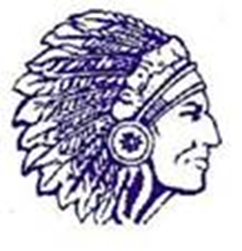 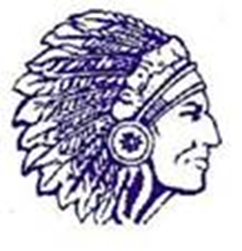 CECNH Meeting Agenda & Action planReview last meeting notes and summarizeVote on roles.          Highlight present:  Separate sign in was collected					 						           			 Note taker:Jen Katz-BorrinTime Keeper:  Facilitator :Jodi GuttermanAgenda ItemNotes/TaskWhoTimelineNorms 1. Speak one at a time.2. Arrive/Start/Leave on Time.3. Stay on Topic and have an agenda.4. Mutual, Professional, and Unconditional Respect.Follow Meeting NormsAllOngoingTeacher of the YearCall to order @ 3:1Windham High School Mike WelchApril 11 presentation at WHSJune 9 Edie’s Jen and Mary Financial ReportBalance: $13266.70Will have an expenditure for Edies CD $4486.28Annual CEC ConferenceAug. 2 Ross GreeneNHTI 9-3Capacity: at least 100 Esther will confirm, discussion of cap of 100Charging $75 members/$100 non-members/Students $50Menu was sent, Esther will send again.Email list needs to be updated to include everyoneNHTI will do a lunch boxDiscussion of doing breakfast and boxed lunchTotal food cost could be $15.Does Ross need copies made?We can all make copiesJen will do save the date & send to everyone to approveLois will do registrationEsther’s company for insurance and she will contact NHTI re: roomNHTI will be a co-sponsor, needs to be on all literature.Other marketing opportunities Save the date through NHSAA/NHASEA/CECRaffle We can buy and have him sign themNO Save the date – just do registration.  PO, Checks, or Cash to Lois @ PMHS.  Checks payable to CECNHOne quick email to save the dateLaw day: registration materials there.Jen/EstherElection of OfficersDiscussion of bylaws and length of terms.  Where they guidelines or in stone.  NH by laws where are those housed – with Lois?  We can change our bylaws.  A two year change for president was suggested.  Does a bylaw change need a majority.  We discussed CEC national changes.President: Jodi Gutterman President Elect: Kelly MaskTreasurer: Lois StevensSecretary: Jen Katz-BorrinPast President: Mary Paradise Membership at Large: Nancy Fournier, Pat Eddy, and Teri GastonMembership Committee: Kelly & Donna LehmanOther:Next meeting 5/18/18 @ 11:15Put link in for NHCECMembership & Summer Get together			Jen will send with minutes and update the email groupKelly and Donna will take over this responsibility. Jen will send to themChuck will do summer reception, TechTown are interested in sponsoring with usAjorned at 3:50Other: